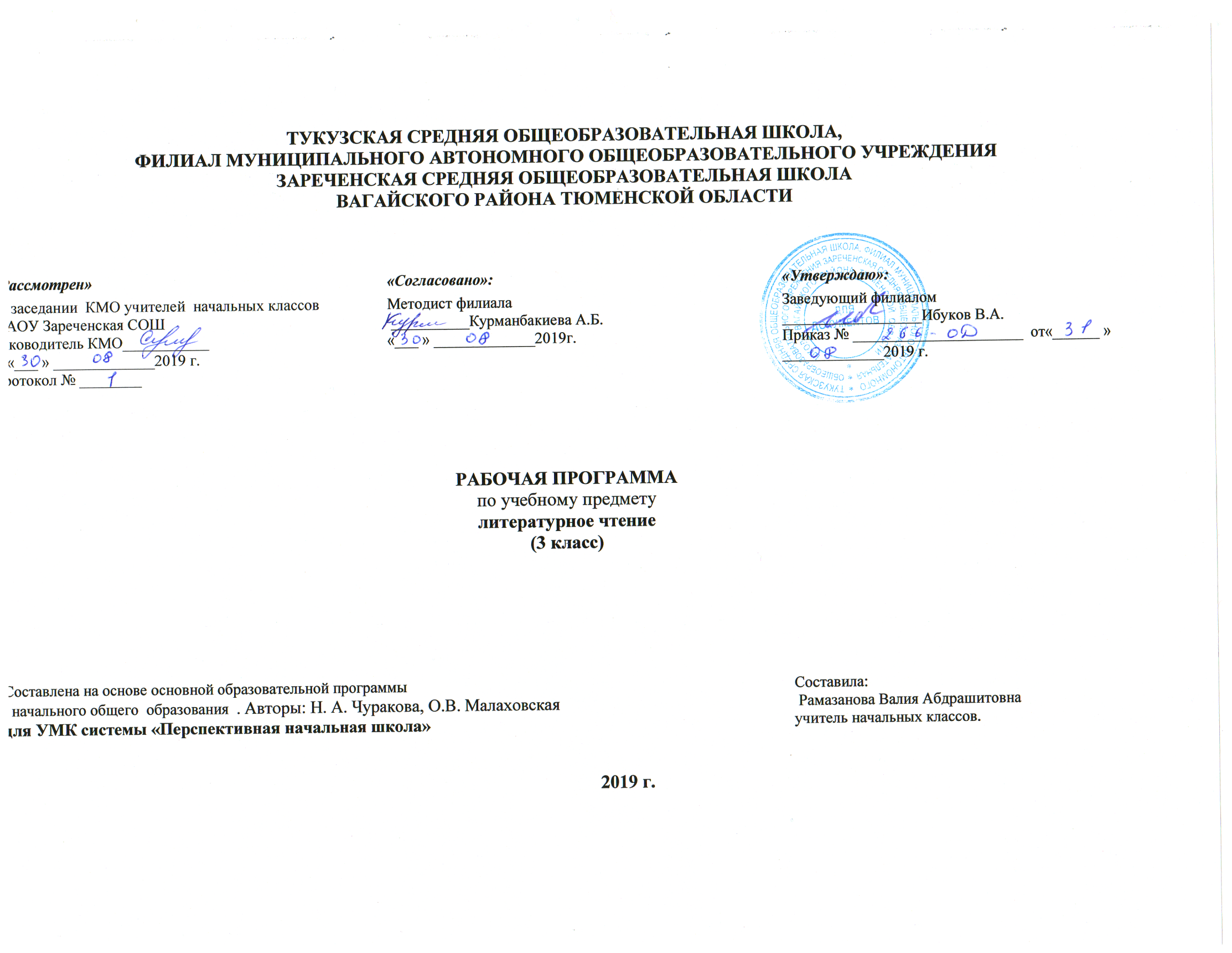 Планируемые результаты освоения учебной программы  по курсу «Литературное чтение» к концу 3-го года обученияРаздел «Виды речевой и читательской деятельности»Аудирование, чтение вслух и про себя, работа с разными видами текста, библиографическая культура, работа с текстом художественного произведения, культура речевого общения.Обучающие научатся:читать правильно выразительно целыми словами вслух, учитывая индивидуальный темп чтения;читать про себя в процессе первичного ознакомительного чтения, выборочного чтения и повторного изучающего чтения;писать письма и правильно реагировать на полученные письма в процессе предметной переписки называть имена писателей и поэтов – авторов изучаемых произведений; перечислять названия их произведений и коротко пересказывать содержание текстов, прочитанных в классе;рассказывать о любимом литературном герое;выявлять авторское отношение к герою;характеризовать героев произведений; сравнивать характеры героев разных произведений;читать наизусть 6-8 стихотворений разных авторов (по выбору);ориентироваться в книге по её элементам (автор, название, страница «Содержание», иллюстрации.Обучающиеся  в процессе самостоятельной, парной, групповой и  коллективной работы получат возможность научиться:составлять тематический, жанровый и монографический сборники произведений;делать самостоятельный выбор книги и определять содержание книги по её элементам;самостоятельно читать выбранные книги;высказывать оценочные суждения о героях прочитанных произведений;самостоятельно работать со словарямиОбучающие научатся:различать сказку о животных, басню,  волшебную сказку, бытовую сказку;различать сказку и рассказ по двум основаниям (или одному из двух оснований: особенности построения и основная целевая установка повествования;находить и различать средства художественной выразительности в авторской литературе (приёмы: сравнение, олицетворение, гипербола (преувеличение), звукопись, контраст; фигуры:  повтор).Обучающиеся  получат возможность научиться:развитие сказки о животных во времени и помещать изучаемые сказки на простейшую ленту времени;обнаруживать «бродячие» сюжеты в сказках разных народов мира.Раздел «Элементы творческой деятельности учащихся»Чтение по ролям, инсценировка, драматизация, устное словесное рисование, работа с репродукциями, создание собственных текстов.Обучающие научатся:понимать содержание прочитанного; осознанно выбирать интонацию, темп чтения и необходимые паузы в соответствии с особенностями текста;эмоционально и адекватно воспринимать на слух художественные произведения, определённые программой, и оформлять свои впечатления (отзывы) в устной речи;интерпретировать литературный текст, живописное и музыкальное произведения, выражать свои мысли и чувства по поводу увиденного, прочитанного и услышанного;принимать участие в инсценировке (разыгрывание по ролям) крупных диалоговых фрагментов литературных текстов.Обучающиеся  в процессе самостоятельной, парной, групповой и  коллективной работы получат возможность научиться:читать вслух стихотворный  и прозаический тексты  на основе  передачи их художественных особенностей, выражения собственного отношения в соответствии с выработанными критериями выразительного чтения;рассматривать иллюстрации в учебнике и репродукции живописных произведений в разделе «Музейный Дом», слушать музыкальные произведения  и сравнивать их с художественными текстами с точки зрения выраженных в них мыслей, чувств, переживаний;устно и письменно делиться своими личными впечатлениями и наблюдениями, возникшими в ходе обсуждения литературных текстов музыкальных  и живописных произведений.Содержание курса «Литературное чтение»3 класс (136 ч)Программа 3 класса знакомит школьников с такими  жанрами, как сказка о животных, бытовая сказка, басня, пословица. Именно в 3 классе формируются самые первые представления о литературном процессе как движении от фольклора к авторской литературе. Углубляется знакомство с особенностями поэтики разных жанров. Расширяется читательский кругозор младших школьников.  Круг чтения расширяется за счет фольклорных текстов разных народов, а также за счет современной литературы, которая близка  и понятна и детям и взрослым.Продолжается знакомство с живописными произведениями, которые представляют собой каждый раз живописную параллель тому мировосприятию, которое разворачивается в литературном произведении.Итогом третьего года обучения должно стать представление о движении литературного процесса, об общих корнях и путях развития литературы разных народов; переживание особенностей художественного образа в прозаическом и поэтическом произведении.Содержание программыРаздел «Виды речевой и читательской деятельности»Понимание на слух смысла звучащей речи. Формирование умения понимать общий смысл воспринятого на слух лирического стихотворения, стихов русских классиков.Дальнейшее совершенствование умений и навыков осознанного и  выразительного чтения. Анализ собственного чтения вслух. Совершенствование навыков техники чтения.Умение читать про себя в процессе первичного ознакомительного чтения, повторного просмотрового чтения, выборочного и повторного изучающего чтения.Формировать умение при чтении вслух передавать индивидуальные особенности текстов и используемых в них художественных приемов.Дальнейшее освоение диалогического общения: умение слушать высказывания одноклассников, дополнять их или тактично и аргументировано опровергать.Раздел «Формирование  библиографической  культуры»Формирование представлений о жанровом, тематическом и монографическом сборнике. Формировать умение составлять разные сборники.Раздел «Литературоведческая пропедевтика»Устное народное творчество.Формирование общего представления о сказке, как произведении устного народного творчества, которое есть у всех народов мира. Познакомить с простейшей лентой времени.Жанр пословицы.Пословица как школа народной мудрости и жизненного опыта. Знакомство  с пословицами разных народов. Использование пословиц «к слову», «к случаю» : для характеристики сложившейся или обсуждаемой ситуации.Авторское творчествоЖанр басни.Структура басни. Происхождение сюжетной части басни из сказки о животных.Жанр бытовой сказки.Обобщенность характеров, наличие морали. Связь с жанром басни.Формирование представлений о жанре рассказа. Герой рассказа. Сравнительный анализ характера героев. Различие композиций рассказа и сказки. Различие целевых установок жанров.ПоэзияСпособы раскрытия внутреннего мира лирического героя. Средства художественной выразительности, используемые для создания яркого поэтического образа художественные приемы (олицетворение, контраст, повтор)Лента времени.Формирование начальных наглядно-образных представлений о линейном движении времени путем помещения на нее произведений.Раздел «Элементы творческой деятельности учащихся»Дальнейшее формирование умения рассматривать репродукции живописных произведений в разделе «Музейный дом»Формировать умения устно и письменно делиться своими личными впечатлениями и наблюдениями.Круг чтенияСказки народов мира о животныхАфриканские сказки «Гиена и черепаха», «Нарядный бурундук»; бирманская сказка «Отчего цикада потеряла свои рожки»*; бурятская сказка «Снег и заяц»; венгерская сказка «Два жадных медвежонка»; индийские сказки «О собаке, кошке и обезьяне», «Золотая рыба», «О радже и птичке»*, «Хитрый шакал»; корейская сказка «Как барсук и куница судились»; кубинская сказка «Черепаха, кролик и удав-маха»; шведская сказка «По заслугам и расчёт»*; хакасская сказка «Как птицы царя выбирали»; сказка индейцев Северной Америки «Откуда пошли болезни и лекарства».Пословицы и поговорки из сборника В. Даля.Русская бытовая сказка«Каша из топора», «Волшебный кафтан», «Солдатская шинель».Авторская литература народов мираЭзоп «Ворон и лисица», «Лисица и виноград», «Рыбак и рыбёшка», «Соловей и ястреб», «Отец и сыновья», «Быки и лев»; Ж. Лафонтен «Волк и журавль»*; Л. Муур «Крошка Енот и тот, кто сидит в пруду»*; японские хокку Басё, Бусон, Дзёсо, Ранран.Классики русской литературыПоэзияА.С. Пушкин «зимнее утро», «Вот север,  тучи нагоняя…»,  «Опрятней модного паркета…», «Сказка о царе Салтане»*, «Цветок»; И. Крылов «Волк и журавль»*, «Квартет», «Лебедь, рак и щука», «Ворона и лисица», «Лиса и виноград», «Ворона в павлиньих перьях»*;  Н. Некрасов «На Волге» («Детство Валежникова»); И. Бунин «Листопад»; К. Бальмонт «Гномы»; С. Есенин «Нивы сжаты, рощи голы…»; В. Маяковский «Тучкины штучки».ПрозаА. Куприн «Слон»; К. Паустовский «Заячьи лапы», «Стальное колечко»*, «Растрёпанный воробей; Н. Гарин-Михайловский «Детство Тёмы».Классики советской и русской детской литературыПоэзияВ. Берестов «Большой мороз», «Плащ», «Первый листопад»*, «Урок листопада»*, «Отражение»*; Н. Матвеева «Картофельные олени», «Гуси на снегу»; В. Шефнер «Середина марта»; С. Козлов «Июль», «Мимо белого яблока луны», «Сентябрь»; Д. Дмитриев «Встреча»; М. Бородицкая «На контрольной»; Э. Мошковская «Где тихий-тихий пруд», «Вода в колодце», «Мотылёк»*, «Осенняя вода»*;, «Нужен он…»*, «Когда я уезжаю»*; Ю. Мориц «Жора Кошкин».ПрозаА. Гайдар «Чук и Гек»; А. Пантелеев «Честное слово»; Б. Житков «Как я ловил человечков»; Саша Чёрный «Дневник фокса Микки»; Н. Тэффи «Преступник»; Н. Носов «Мишкина каша*; Б. Заходер «История гусеницы»; В. Драгунский «Ровно 25 кило», «Вола с закрытыми глазами», «Под соснами»*; С. Козлов «Как оттенить тишину», «Разрешите с вами посумерничать», «Если меня совсем нет», «Звуки и голоса»*; К. Чуковский «От двух до пяти»; Л. Каминский «Сочинение»; И. Пивоварова «Сочинение».Современная детская литература на рубеже 20-21 вековПоэзияВ. Лунин «Идём в лучах зари»*, «Ливень»*; Д. Дмитриев «Встреча»*; Л. Яковлев «Для Лены»; М. Яснов «Подходящий угол», «Гусеница – бабочке», «Мы и птицы»*; Г. Остер «Вредные советы»; Л. Яхнин «Лесные жуки».ПрозаТим. Собакин «Игра в птиц», «Самая большая драгоценность»*; Маша Вайсман «Лучший друг медуз», «Приставочка моя любименькая»*; Т. Пономарёва «Прогноз погоды», «Лето в чайнике», «Автобус», «В шкафу», «Помощь»; О. Кургузов «Мальчик-папа»*; С. Махотин «Самый маленький»*; А. Иванов «Как Хома картины собирал»*,Примечание. Произведения, помеченные звездочкой, входят не в учебник, а в хрестоматию.  Календарно-тематическое планирование по предмету «Литературное чтение»Рабочая программа разработана на основе примерной программы по литературному чтению федерального государственного образовательного стандарта общего начального образования (приказ Минобрнауки РФ № 373 от 6 октября 2009г) и обеспечена:  Методические пособия для учащихся:Агаркова Н.Г., Агарков Ю.А. Учебник по обучению грамоте и чтению: Азбука : 1 класс / Н.Г. Агаркова, Ю.А. Агарков. Под ред. М.Л. Каленчук. – М.: Академкнига/Учебник.Чуракова Н.А. Литературное чтение (в 2-х частях) 1-4 класс. Учебник. — М.:        Академкнига/Учебник.Чуракова Н.А. Литературное чтение. 1-4 класс. Хрестоматия. — М.: Академкнига/Учебник.Малаховская О. В. Литературное чтение. 1-4 класс. Тетрадь для самостоятельной работы (в 2-х частях) — М.: Академкнига/Учебник.Учебно-методические пособия для учителяАгаркова Н.Г., Агарков Ю.А. Азбука: 1 кл.: Методическое пособие/Н.Г. Агаркова, Ю.А. Агарков. – М.: Академкнига/Учебник.Чуракова Н.А., Малаховская О.В. Методическое пособие к учебнику «Литературное чтение. 1-4 класс», — М.: Академкнига/Учебник.Программа по курсу «Литературное чтение»: Авторская  программа по обучению грамоте (чтение) Агарковой Н.Г., Агаркова Ю.А. и литературному чтению  А. Л. Чекина, Р.Г. Чураковой  «Программы по учебным предметам»,   М.:  Академкнига/учебник , 2011 г. – Ч.1: 240 с. Проект  «Перспективная начальная школа», разработанная на основе Федерального государственного образовательного стандарта начального общего образования (приказ Минобрнауки РФ № 373 от 6 октября 2009г). №п/пДатаФактДатаФактТемаурокаТипурокаВидыдеятельностиПланируемыерезультатыПланируемыерезультатыПланируемыерезультаты№п/пДатаФактДатаФактТемаурокаТипурокаВидыдеятельностипредметныеметапредметныеличностные122345678102.09.201902.09.2019Сергей Козлов "Июль". Приём олицетворенияИзучение новогоКоллективная, индивидуальнаяПонимать содержание прочитанного; осознанно выбирать интонацию, темп чтения и необходимые паузы в соответствии с особенностями текстаРегулятивные: осуществлять самоконтроль и контроль хода выполнения работы и полученного результатаОбъяснять с позиции общечеловеческих нравственных ценностей, почему конкретные простые поступки можно оценить как хорошие или плохие204.09.04.09.ЮрийКоваль "Берёзовыйпирожок"КомбинированныйИндивидуальная,работа в парахНаходить и различать средства художественной выразительности в авторской литературе (приемы: сравнение, олицетворение, гипербола, звукопись, контраст)Познавательные: ориентироваться в учебной книге: находить нужный текст по страницам «Содержание» и «Оглавление»; быстро находить выделенный фрагмент текста, выделенные строчки и слова на странице и развороте; находить в специально выделенных разделах нужную информациюСамостоятельно формулировать цели урока после предварительного обсуждения305.09.05.09.ВладимирМаяковский "Тучкиныштучки"Изучение новогоРабота в группахЧитать вслух стихотворный и прозаический тексты на основе передачи их художественных особенностей, выражениясобственного отношенияРегулятивные: осуществлять самоконтроль и контроль хода выполнения работы и полученного результатаРаботая по плану, сверять свои действия с целью и, при необходимости, исправлять ошибки с помощью учителя406.09.06.09.С.Козлов "Мимо белого яблока луны…"КомбинированныйКоллективная, индивидуальнаяНаходить и различать средства художественной выразительности в авторской литературе (приемы: сравнение, олицетворение, гипербола, звукопись, контраст)Познавательные: ориентироваться в учебной книге: находить нужный текст по страницам «Содержание» и «Оглавление»; быстро находить выделенный фрагмент текста, выделенные строчки и слова на странице и развороте; находить в специально выделенных разделах нужную информациюСамостоятельно формулировать цели урока после предварительного обсуждения509.09.17.09.09.17.С. Есенин "Нивы сжаты, рощи голы…" КомбинированныйИндивидуальная,работа в парахЧитать вслух стихотворный и прозаический тексты на основе передачи их художественных особенностей, выражениясобственного отношенияРегулятивные: осуществлять самоконтроль и контроль хода выполнения работы и полученного результатаРаботая по плану, сверять свои действия с целью и, при необходимости, исправлять ошибки с помощью учителя611.09.11.09.Александр Пушкин "Вот север, тучи нагоняя…", "Опрятней модного паркета…"КомбинированныйКоллективная, работа в группахПонимать содержание прочитанного; осознанно выбирать интонацию, темп чтения и необходимые паузы в соответствии с особенностями текстаПознавательные: работать с текстом: выделять в нем тему и основную мысль (идею, переживание), разные жизненные позиции (точки зрения, установки, умонастроения)Самостоятельно определять и высказывать самые простые общие для всех людей правила поведения712.09..12.09..Вадим Шефнер "Середина марта", хокку Дзёсо, Басё(работа над приёмами "сравнение", "олицетворение", "контраст")Изучение новогоКоллективная, работа в парахНаходить и различать средства художественной выразительности в авторской литературе (приемы: сравнение, олицетворение, гипербола, звукопись, контраст)Коммуникативные: работать с соседом по парте, в малой группе, в большой группе: распределять между собой работу и роли, выполнять свою часть работы и встраивать ее в общее рабочее полеРаботая по плану, сверять свои действия с целью и, при необходимости, исправлять ошибки с помощью учителя813.09..13.09..Н. Матвеева "Гуси на снегу"КомбинированныйКоллективная, индивидуальнаяПонимать содержание прочитанного; осознанно выбирать интонацию, темп чтения и необходимые паузы в соответствии с особенностями текстаПознавательные: работать с текстом: выделять в нем тему и основную мысль (идею, переживание), разные жизненные позиции (точки зрения, установки, умонастроения); выделять информацию, заданную аспектом рассмотрения, и удерживать заявленный аспектСамостоятельно формулировать цели урока после предварительного обсуждения916.09..16.09..Эмма Мошковская "Где тихий, тихий пруд...", хокку ЁсаБусонаКомбинированныйКоллективная, работа в парахНаходить и различать средства художественной выразительности в авторской литературе (приемы: сравнение, олицетворение, гипербола, звукопись, контраст)Коммуникативные: работать с соседом по парте, в малой группе, в большой группе: распределять между собой работу и роли, выполнять свою часть работы и встраивать ее в общее рабочее полеСамостоятельно определять и высказывать самые простые общие для всех людей правила поведения1018.09.18.09.С. Козлов"Сентябрь"КомбинированныйИндивидуальная,работа в парахЧитать вслух стихотворный и прозаический тексты на основе передачи их художественных особенностей, выражениясобственного отношенияПознавательные: ориентироваться в учебной книге: находить нужный текст по страницам «Содержание» и «Оглавление»; быстро находить выделенный фрагмент текста, выделенные строчки и слова на странице и развороте; находить в специально выделенных разделах нужную информациюСоставлять план решения проблемы (задачи) совместно с учителем111909.1909.С. Козлов "Как оттенить тишину"КомбинированныйКоллективная, работа в парахЧитать вслух прозаический текст на основе передачи его художественных особенностей, выражениясобственного отношенияКоммуникативные: работать с соседом по парте, в малой группе, в большой группе: распределять между собой работу и роли, выполнять свою часть работы и встраивать ее в общее рабочее полеСоставлять план решения проблемы (задачи) совместно с учителем1220..09.20..09.ИванБунин"Листопад"КомбинированныйРабота в группахНаходить и различать средства художественной выразительности в авторской литературе (приемы: сравнение, олицетворение, гипербола, звукопись, контраст)Познавательные: ориентироваться в учебной книге: находить нужный текст по страницам «Содержание» и «Оглавление»; быстро находить выделенный фрагмент текста, выделенные строчки и слова на странице и развороте; находить в специально выделенных разделах нужную информациюВ диалоге с учителем вырабатывать критерии оценки и определять степень успешности выполнения своей работы и работы всех, исходя из имеющихся критериев1323.09.23.09.Записная книжка Кости Погодина. Подготовка к использованию приёма олицетворения в своём сочиненииИзучение новогоКоллективная, работа в группахНаходить и различать средства художественной выразительности в авторской литературе (приемы: сравнение, олицетворение, гипербола, звукопись, контраст)Коммуникативные: находить в тексте подтверждение высказанным героями точкам зренияОценивать жизненные ситуации (поступки людей) с точки зрения общепринятых норм и ценностей1425.09.25.09.Записная книжка Кости Погодина. Подготовка  к использованию приёма олицетворения в своём сочиненииПрактическая работаКоллективная, работа в парахИнтерпретировать литературный текст, живописное и музыкальное произведения (выражать свои мысли и чувства по поводу увиденного, прочитанного и услышанного)Регулятивные: осуществлять самоконтроль и контроль хода выполнения работы и полученного результатаОбъяснять с позиции общечеловеческих нравственных ценностей, почему конкретные простые поступки можно оценить как хорошие или плохие1526.09..26.09..Записная книжка Кости Погодина. Подготовка  к использованию приёма олицетворения в своём сочиненииПрактическая работаКоллективная, работа в парахИнтерпретировать литературный текст, живописное и музыкальное произведения (выражать свои мысли и чувства по поводу увиденного, прочитанного и услышанного)Коммуникативные: находить в тексте подтверждение высказанным героями точкам зренияСамостоятельно формулировать цели урока после предварительного обсуждения1627.09..27.09..Александр Пушкин "Зимнее утро" (приём контраста и смысл его использования в литературе)Изучение новогоКоллективная, индивидуальнаяНаходить и различать средства художественной выразительности в авторской литературе (приемы: сравнение, олицетворение, гипербола, звукопись, контраст)Познавательные: работать с текстом: выделять в нем тему и основную мысль (идею, переживание), разные жизненные позиции (точки зрения, установки, умонастроения)Самостоятельно формулировать цели урока после предварительного обсуждения1730.09..30.09..ВалентинБерестов "Большой мороз"КомбинированныйИндивидуальная, работа в парахПонимать содержание прочитанного; осознанно выбирать интонацию, темп чтения и необходимые паузы в соответствии с особенностями текстаКоммуникативные: работать с соседом по парте, в малой группе, в большой группе: распределять между собой работу и роли, выполнять свою часть работы и встраивать ее в общее рабочее полеРаботая по плану, сверять свои действия с целью и, при необходимости, исправлять ошибки с помощью учителя180210..0210..ВалентинБерестов "Плащ"КомбинированныйКоллективная, индивидуальнаяНаходить и различать средства художественной выразительности в авторской литературе (приемы: сравнение, олицетворение, гипербола, звукопись, контраст)Познавательные: работать с текстом: выделять в нем тему и основную мысль (идею, переживание), разные жизненные позиции (точки зрения, установки, умонастроения)Самостоятельно формулировать цели урока после предварительного обсуждения1903.10..03.10..С.Козлов "Разрешите с вами посумерничать"Изучение новогоРабота в группахПринимать участие в инсценировке (разыгрывании по ролям) крупных диалоговых фрагментов литературных текстовПознавательные: работать с текстом: выделять в нем тему и основную мысль (идею, переживание), разные жизненные позиции (точки зрения, установки, умонастроения); выделять информацию, заданную аспектом рассмотрения, и удерживать заявленный аспектСамостоятельно определять и высказывать самые простые общие для всех людей правила поведения2004.10..04.10..С.Козлов "Разрешите с вами посумерничать"КомбинированныйКоллективная, индивидуальнаяПонимать содержание прочитанного; осознанно выбирать интонацию, темп чтения и необходимые паузы в соответствии с особенностями текстаКоммуникативные: работать с соседом по парте, в малой группе, в большой группе: распределять между собой работу и роли, выполнять свою часть работы и встраивать ее в общее рабочее полеРаботая по плану, сверять свои действия с целью и, при необходимости, исправлять ошибки с помощью учителя2107.10..07.10..Юрий Коваль "Вода с закрытыми глазами", хокку РанранаКомбинированныйКоллективная, работа в группахЧитать вслух стихотворный и прозаический тексты на основе передачи их художественных особенностей, выражениясобственного отношенияРегулятивные: осуществлять самоконтроль и контроль хода выполнения работы и полученного результатаРаботая по плану, сверять свои действия с целью и, при необходимости, исправлять ошибки с помощью учителя2209.10..09.10..Юрий Коваль "Вода с закрытыми глазами", хокку РанранаКомбинированныйКоллективная, работа в парахИнтерпретировать литературный текст, живописное и музыкальное произведения (выражать свои мысли и чувства по поводу увиденного, прочитанного и услышан-ного)Познавательные: работать с текстом: выделять в нем тему и основную мысль (идею, переживание), разные жизненные позиции (точки зрения, установки, умонастроения)Самостоятельно формулировать цели урока после предварительного обсуждения2310.10.10.10.Юрий Коваль "Вода с закрытыми глазами", хокку РанранаОбобщение изученногоКоллективная, индивидуальнаяПринимать участие в инсценировке (разыгрывании по ролям) крупных диалоговых фрагментов литературных текстовКоммуникативные: работать с соседом по парте, в малой группе, в большой группе: распределять между собой работу и роли, выполнять свою часть работы и встраивать ее в общее рабочее полеСоставлять план решения проблемы (задачи) совместно с учителем2411.10..11.10..Сказка "Откуда пошли болезни и лекарства" Изучение новогоИндивидуальная, работа в парахПонимать содержание прочитанного; осознанно выбирать интонацию, темп чтения и необходимые паузы в соответствии с особенностями текстаПознавательные: работать с текстом: выделять в нем тему и основную мысль (идею, переживание), разные жизненные позиции (точки зрения, установки, умонастроения); выделять информацию, заданную аспектом рассмотрения, и удерживать заявленный аспектВ диалоге с учителем вырабатывать критерии оценки и определять степень успешности выполнения своей работы и работы всех, исходя из имеющихся критериев2514.10..14.10..Сравнительный анализ сказок "Гиена и черепаха" и "Нарядный бурундук"Обобщение изученногоРабота в группахПонимать развитие сказки о животных во времени и помещать изучаемые сказки на простейшую ленту времениПознавательные: ориентироваться в учебной книге: находить нужный текст по страницам «Содержание» и «Оглавление»; быстро находить выделенный фрагмент текста, выделенные строчки и слова на странице и развороте; находить в специально выделенных разделах нужную информациюОценивать жизненные ситуации (поступки людей) с точки зрения общепринятых норм и ценностей2616.10.16.10.Сравнительный анализ сказок "Гиена и черепаха" и "Нарядный бурундук"Обобщение изученногоРабота в группахПонимать развитие сказки о животных во времени и помещать изучаемые сказки на простейшую ленту времениКоммуникативные: работать с соседом по парте, в малой группе, в большой группе: распределять между собой работу и роли, выполнять свою часть работы и встраивать ее в общее рабочее полеВ диалоге с учителем вырабатывать критерии оценки и определять степень успешности выполнения своей работы и работы всех, исходя из имеющихся критериев2717.10.17.10.ПроектированиесборникасказокПрактическая работаКоллективная, работа в группахВысказывать оценочные суждения о героях прочитанных произведений;самостоятельно работать со словарямиРегулятивные: осуществлять самоконтроль и контроль хода выполнения работы и полученного результатаОбъяснять с позиции общечеловеческих нравственных ценностей, почему конкретные простые поступки можно оценить как хорошие или плохие2818.10.18.10.Сравнительный анализ сказок "Два жадных медвежонка" и "Как барсук и куница судились"Изучение новогоКоллективная, работа в парахПонимать развитие сказки о животных во времени и помещать изучаемые сказки на простейшую ленту времениПознавательные: работать с текстом: выделять в нем тему и основную мысль (идею, переживание), разные жизненные позиции (точки зрения, установки, умонастроения)Самостоятельно формулировать цели урока после предварительного обсуждения2921.10.21.10.Сравнительный анализ сказок "Два жадных медвежонка" и "Как барсук и куница судились"КомбинированныйКоллективная, индивидуальнаяПонимать развитие сказки о животных во времени и помещать изучаемые сказки на простейшую ленту времениРегулятивные: осуществлять самоконтроль и контроль хода выполнения работы и полученного результатаОбъяснять с позиции общечеловеческих нравственных ценностей, почему конкретные простые поступки можно оценить как хорошие или плохие3023.10.23.10.Представление о бродячем сказочном сюжете. Сравнительный анализ сказок "Два жадных медвежонка", "Как барсук и куница судились", "О собаке, кошке и обезьяне", "Золотая рыбка"КомбинированныйКоллективная, индивидуальнаяОбнаруживать «бродячие» сюжеты («бродячие сказочные истории») в сказках разных народов мираКоммуникативные: работать с соседом по парте, в малой группе, в большой группе: распределять между собой работу и роли, выполнять свою часть работы и встраивать ее в общее рабочее полеРаботая по плану, сверять свои действия с целью и, при необходимости, исправлять ошибки с помощью учителя3124.10.24.10.Представление о бродячем сказочном сюжете.Сравнительный анализ сказок "Два жадных медвежонка", "Как барсук и куница судились", "О собаке, кошке и обезьяне", "Золотая рыбка"КомбинированныйИндивидуальная, работа в парахОбнаруживать «бродячие» сюжеты («бродячие сказочные истории») в сказках разных народов мираПознавательные: работать с текстом: выделять в нем тему и основную мысль (идею, переживание), разные жизненные позиции (точки зрения, установки, умонастроения); выделять информацию, заданную аспектом рассмотрения, и удерживать заявленный аспектСамостоятельно определять и высказывать самые простые общие для всех людей правила поведения3225.10.25.10.Кубинская сказка "Черепаха, кролик и удав-маха"КомбинированныйРабота в группахПонимать содержание прочитанного; осознанно выбирать интонацию, темп чтения и необходимые паузы в соответствии с особенностями текстаПознавательные: ориентироваться в учебной книге: находить нужный текст по страницам «Содержание» и «Оглавление»; быстро находить выделенный фрагмент текста, выделенные строчки и слова на странице и развороте; находить в специально выделенных разделах нужную информациюРаботая по плану, сверять свои действия с целью и, при необходимости, исправлять ошибки с помощью учителя3306.11.06.11.Кубинская сказка "Черепаха, кролик и удав-маха". Проблема различения Самых древних сказочных историй и Просто древних сказочных историйКомбинированныйИндивидуальная, работа в парахОбнаруживать «бродячие» сюжеты («бродячие сказочные истории») в сказках разных народов мираПознавательные: работать с текстом: выделять в нем тему и основную мысль (идею, переживание), разные жизненные позиции (точки зрения, установки, умонастроения); выделять информацию, заданную аспектом рассмотрения, и удерживать заявленный аспектСамостоятельно определять и высказывать самые простые общие для всех людей правила поведения3407.11.07.11.Индийскаясказка "Хитрыйшакал"КомбинированныйКоллективная, работа в группахПонимать развитие сказки о животных во времени и помещать изучаемые сказки на простейшую ленту времениРегулятивные: осуществлять самоконтроль и контроль хода выполнения работы и полученного результатаСамостоятельно формулировать цели урока после предварительного обсуждения3508.11.08.11.РаспознаниечертбродячегосказочногосюжетаКомбинированныйИндивидуальная, работа в парахОбнаруживать «бродячие» сюжеты («бродячие сказочные истории») в сказках разных народов мираПознавательные: работать с текстом: выделять в нем тему и основную мысль (идею, переживание), разные жизненные позиции (точки зрения, установки, умонастроения); выделять информацию, заданную аспектом рассмотрения, и удерживать заявленный аспектСамостоятельно определять и высказывать самые простые общие для всех людей правила поведения3611.11.11.11.Бурятская сказка "Снег и заяц"Обобщение изученногоКоллективная, работа в парахПонимать развитие сказки о животных во времени и помещать изучаемые сказки на простейшую ленту времениПознавательные: работать с текстом: выделять в нем тему и основную мысль (идею, переживание), разные жизненные позиции Составлять план решения проблемы (задачи) совместно с учителем3713.11.13.11.Хакасская сказка "Как птицы царя выбирали"Обобщение изученногоИндивидуальная, работа в парахПонимать развитие сказки о животных во времени и помещать изучаемые сказки на простейшую ленту времениРегулятивные: осуществлять самоконтроль и контроль хода выполнения работы и полученного результатаСоставлять план решения проблемы (задачи) совместно с учителем3814.11.14.11.НовеллаМатвеева "Картофельныеолени"Изучение новогоКоллективная, индивидуальнаяИнтерпретировать литературный текст, живописное и музыкальное произведения (выражать свои мысли и чувства по поводу увиденного, прочитанного и услышан-ного)Коммуникативные: работать с соседом по парте, в малой группе, в большой группе: распределять между собой работу и роли, выполнять свою часть работы и встраивать ее в общее рабочее полеВ диалоге с учителем вырабатывать критерии оценки и определять степень успешности выполнения своей работы и работы всех, исходя из имеющихся критериев3915.11.15.11.Саша Чёрный "Дневник Фокса Микки"Изучение новогоИндивидуальная, работа в парахЧитать вслух стихотворный и прозаический тексты на основе передачи их художественных особенностей, выражениясобственного отношенияПознавательные: работать с текстом: выделять в нем тему и основную мысль (идею, переживание), разные жизненные позиции (точки зрения, установки, умонастроения); выделять информацию, заданную аспектом рассмотрения, и удерживать заявленный аспектОценивать жизненные ситуации (поступки людей) с точки зрения общепринятых норм и ценностей4018.11.18.11.Саша Чёрный "Дневник Фокса Микки"КомбинированныйРабота в группахПринимать участие в инсценировке (разыгрывании по ролям) крупных диалоговых фрагментов литературных текстовПознавательные: ориентироваться в учебной книге: находить нужный текст по страницам «Содержание» и «Оглавление»; быстро находить выделенный фрагмент текста, выделенные строчки и слова на странице и развороте; находить в специально выделенных разделах нужную информациюОбъяснять с позиции общечеловеческих нравственных ценностей, почему конкретные простые поступки можно оценить как хорошие или плохие4120.11.20.11.Саша Чёрный "Дневник Фокса Микки"КомбинированныйРабота в группахПринимать участие в инсценировке (разыгрывании по ролям) крупных диалоговых фрагментов литературных текстовКоммуникативные: работать с соседом по парте, в малой группе, в большой группе: распределять между собой работу и роли, выполнять свою часть работы и встраивать ее в общее рабочее полеВ диалоге с учителем вырабатывать критерии оценки и определять степень успешности выполнения своей работы и работы всех, исходя из имеющихся критериев4221.11.21.11.ТатьянаПономарёва "Автобус"КомбинированныйКоллективная, работа в группахПонимать содержание прочитанного; осознанно выбирать интонацию, темп чтения и необходимые паузы в соответствии с особенностями текстаРегулятивные: осуществлять самоконтроль и контроль хода выполнения работы и полученного результатаСамостоятельно формулировать цели урока после предварительного обсуждения4322.11.22.11.ТатьянаПономарёва"В шкафу"КомбинированныйКоллективная, работа в парахПринимать участие в инсценировке (разыгрывании по ролям) крупных диалоговых фрагментов литературных текстовПознавательные: работать с текстом: выделять в нем тему и основную мысль (идею, переживание), разные жизненные позиции (точки зрения, установки, умонастроения)Работая по плану, сверять свои действия с целью и, при необходимости, исправлять ошибки с помощью учителя4425.11.25.11.Эмма Мошковская "Вода в колодце"КомбинированныйКоллективная, индивидуальнаяПринимать участие в инсценировке (разыгрывании по ролям) крупных диалоговых фрагментов литературных текстовКоммуникативные: работать с соседом по парте, в малой группе, в большой группе: распределять между собой работу и роли, выполнять свою часть работы и встраивать ее в общее рабочее полеСамостоятельно определять и высказывать самые простые общие для всех людей правила поведения4527.11.27.11.Эмма Мошковская "Вода в колодце". Поход в «Музейныйдом»Практическая работаИндивидуальная, работа в парахПринимать участие в инсценировке (разыгрывании по ролям) крупных диалоговых фрагментов литературных текстовПознавательные: работать с текстом: выделять в нем тему и основную мысль (идею, переживание), разные жизненные позиции (точки зрения, установки, умонастроения); выделять информацию, заданную аспектом рассмотрения, и удерживать заявленный аспектРаботая по плану, сверять свои действия с целью и, при необходимости, исправлять ошибки с помощью учителя4628.11.28.11.Борис Житков "Как я ловил  человечков"КомбинированныйРабота в группахЧитать вслух стихотворный и прозаический тексты на основе передачи их художественных особенностей, выражениясобственного отношенияПознавательные: ориентироваться в учебной книге: находить нужный текст по страницам «Содержание» и «Оглавление»; быстро находить выделенный фрагмент текста, выделенные строчки и слова на странице и развороте; находить в специально выделенных разделах информациюСамостоятельно формулировать цели урока после предварительного обсуждения4729.11.29.11.Борис Житков "Как я ловил  человечков"КомбинированныйКоллективная, работа в группахРазличать сказку и рассказ по двум основаниям (или одному из двух оснований): особенности построения и основная целевая установка повествованияРегулятивные: осуществлять самоконтроль и контроль хода выполнения работы и полученного результатаСоставлять план решения проблемы (задачи) совместно с учителем4802.12.02.12.Борис Житков "Как я ловил  человечков"Обобщение изученногоКоллективная, работа в парахИнтерпретировать литературный текст, живописное и музыкальное произведения (выражать свои мысли и чувства по поводу прочитанного)Познавательные: работать с текстом: выделять в нем тему и основную мысль (идею, переживание), разные жизненные позиции (точки зрения, установки)В диалоге с учителем вырабатывать критерии оценки и определять степень успешности выполнения своей работы и работы всех, исходя из имеющихся критериев4904.12.04.12.Борис Житков "Как я ловил  человечков"Обобщение изученногоКоллективная, работа в парахИнтерпретировать литературный текст, живописное и музыкальное произведения (выражать свои мысли и чувства по поводу прочитанного)Познавательные: работать с текстом: выделять в нем тему и основную мысль (идею, переживание), разные жизненные позиции (точки зрения, установки)В диалоге с учителем вырабатывать критерии оценки и определять степень успешности выполнения своей работы и работы всех, исходя из имеющихся критериев5005.12.05.12.Тим Собакин"Игра в птиц"Изучение новогоКоллективная, индивидуальнаяКоммуникативные: работать с соседом по парте, в малой группе, в большой группе: распределять между собой работу и роли, выполнять свою часть работы и встраивать ее в общее рабочее полеОценивать жизненные ситуации (поступки людей) с точки зрения общепринятых норм и ценностей5106.12.06.12.КонстантинБальмонт"Гномы"КомбинированныйИндивидуальная, работа в парахПонимать содержание прочитанного; осознанно выбирать интонацию, темп чтения и необходимые паузы в соответствии с особенностями текстаПознавательные: работать с текстом: выделять в нем тему и основную мысль (идею, переживание), разные жизненные позиции (точки зрения, установки, умонастроения); выделять информацию, заданную аспектом рассмотренияОбъяснять с позиции общечеловеческих нравственных ценностей, почему конкретные простые поступки можно оценить как хорошие или плохие5209.12.09.12.ТатьянаПономарёва "Прогнозпогоды"КомбинированныйРабота в группахИнтерпретировать литературный текст, живописное и музыкальное произведения (выражать свои мысли и чувства по поводу увиденного, прочитанного и услышанного)Познавательные: ориентироваться в учебной книге: находить нужный текст по страницам «Содержание» и «Оглавление»; быстро находить выделенный фрагмент текста, выделенные строчки и слова на странице и развороте; находить в специально выделенных разделах нужную информациюСамостоятельно формулировать цели урока после предварительного обсуждения5311.12.11.12.Татьяна Пономарёва "Лето в чайнике"КомбинированныйКоллективная, работа в группахПринимать участие в инсценировке (разыгрывании по ролям) крупных диалоговых фрагментов литературных текстовРегулятивные: осуществлять самоконтроль и контроль хода выполнения работы и полученного результатаРаботая по плану, сверять свои действия с целью и, при необходимости, исправлять ошибки с помощью учителя5412.12.12.12.Мария Вайсман "Лучший друг медуз"КомбинированныйКоллективная, работа в парахВысказывать оценочные суждения о героях прочитанных произведенийПознавательные: работать с текстом: выделять в нем тему и основную мысль (идею, переживание), разные жизненные позиции (точки зрения, установки, умонастроения)Самостоятельно определять и высказывать самые простые общие для всех людей правила поведения5513.12..13.12..Мария Вайсман "Лучший друг медуз"КомбинированныйКоллективная, индивидуальнаяВысказывать оценочные суждения о героях прочитанных произведенийПознавательные: работать с текстом: выделять в нем тему и основную мысль (идею, переживание), разные жизненные позиции (точки зрения, установки, умонастроения)Самостоятельно определять и высказывать самые простые общие для всех людей правила поведения5616.12..16.12..АлександрКуприн "Слон"Изучение новогоКоллективная, индивидуальнаяРазличать сказку и рассказ по двум основаниям (или одному из двух оснований): особенности построения и основная целевая установка повествованияКоммуникативные: работать с соседом по парте, в малой группе, в большой группе: распределять между собой работу и роли, выполнять свою часть работы и встраивать ее в общее рабочее полеРаботая по плану, сверять свои действия с целью и, при необходимости, исправлять ошибки с помощью учителя5718.12.18.12.АлександрКуприн "Слон"КомбинированныйИндивидуальная, работа в парахПринимать участие в инсценировке (разыгрывании по ролям) крупных диалоговых фрагментов литературных текстовПознавательные: работать с текстом: выделять в нем тему и основную мысль (идею, переживание), разные жизненные позиции (точки зрения, установки, умонастроения); выделять информацию, заданную аспектом рассмотрения, и удерживать заявленный аспектСамостоятельно формулировать цели урока после предварительного обсуждения5819.12..19.12..АлександрКуприн "Слон"КомбинированныйИндивидуальная, работа в парахПринимать участие в инсценировке (разыгрывании по ролям) крупных диалоговых фрагментов литературных текстовКоммуникативные: работать с соседом по парте, в малой группе, в большой группе: распределять между собой работу и роли, выполнять свою часть работы и встраивать ее в общее рабочее полеРаботая по плану, сверять свои действия с целью и, при необходимости, исправлять ошибки с помощью учителя5920.12.20.12.АлександрКуприн "Слон"КомбинированныйРабота в группахЧитать вслух стихотворный и прозаический тексты на основе передачи их художественных особенностей, выражениясобственного отношенияПознавательные: ориентироваться в учебной книге: находить нужный текст по страницам «Содержание» и «Оглавление»; быстро находить выделенный фрагмент текста, выделенные строчки и слова на странице и развороте; находить в специально выделенных разделах нужную информациюСоставлять план решения проблемы (задачи) совместно с учителем6023.12.23.12.КонстантинПаустовский "Заячьилапы"Изучение новогоКоллективная, работа в группахПонимать содержание прочитанного; осознанно выбирать интонацию, темп чтения и необходимые паузы в соответствии с особенностями текстаРегулятивные: осуществлять самоконтроль и контроль хода выполнения работы и полученного результатаВ диалоге с учителем вырабатывать критерии оценки и определять степень успешности выполнения своей работы и работы всех, исходя из имеющихся критериев6125.12.25.12.КонстантинПаустовский "Заячьилапы"КомбинированныйРабота в группахЧитать вслух стихотворный и прозаический тексты на основе передачи их художественных особенностей, выражениясобственного отношенияРегулятивные: осуществлять самоконтроль и контроль хода выполнения работы и полученного результатаВ диалоге с учителем вырабатывать критерии оценки и определять степень успешности выполнения своей работы и работы всех, исходя из имеющихся критериев6226.12.26.12.Константин Паустовский "Заячьи лапы". Что чувствуют и переживают героиОбобщение изученногоКоллективная, работа в парахРазличать сказку и рассказ по двум основаниям (или одному из двух оснований): особенности построения и основная целевая установка повествованияПознавательные: работать с текстом: выделять в нем тему и основную мысль (идею, переживание), разные жизненные позиции (точки зрения, установки, умонастроения)Оценивать жизненные ситуации (поступки людей) с точки зрения общепринятых норм и ценностей6327.12.27.12.Сергей Козлов "Если меня совсем нет"КомбинированныйКоллективная, индивидуальнаяПринимать участие в инсценировке (разыгрывании по ролям) крупных диалоговых фрагментов литературных текстовКоммуникативные: работать с соседом по парте, в малой группе, в большой группе: распределять между собой работу и роли, выполнять свою часть работы и встраивать ее в общее рабочее полеОценивать жизненные ситуации (поступки людей) с точки зрения общепринятых норм и ценностей6415.01.2020.15.01.2020.Сергей Козлов "Если меня совсем нет"Обобщение изученногоКоллективная, работа в парахРазличать сказку и рассказ по двум основаниям (или одному из двух оснований): особенности построения и основная целевая установка повествованияПознавательные: работать с текстом: выделять в нем тему и основную мысль (идею, переживание), разные жизненные позиции (точки зрения, установки, умонастроения)Оценивать жизненные ситуации (поступки людей) с точки зрения общепринятых норм и ценностей6516.01..16.01..Работа над составлением литературного сборникаПрактическая работаИндивидуальная, работа в парахВысказывать оценочные суждения о героях прочитанных произведенийПознавательные: работать с текстом: выделять в нем тему и основную мысль (идею, переживание), разные жизненные позиции (точки зрения, установки, умонастроения); выделять информацию, заданную аспектом рассмотрения, и удерживать заявленный аспектОбъяснять с позиции общечеловеческих нравственных ценностей, почему конкретные простые поступки можно оценить как хорошие или плохие6617.01.17.01.Работа над составлением литературного сборникаПрактическая работаРабота в группахПонимать содержание прочитанного; осознанно выбирать интонацию, темп чтения и необходимые паузы в соответствии с особенностями текстаРегулятивные: осуществлять самоконтроль и контроль хода выполнения работы и полученного результатаОбъяснять с позиции общечеловеческих нравственных ценностей, почему конкретные простые поступки можно оценить как хорошие или плохие6720.01..20.01..Подготовка своих видов сборников. Письмо в клубПрактическая работаРабота в группахВысказывать оценочные суждения о героях прочитанных произведений;самостоятельно работать со словарямиПознавательные: ориентироваться в учебной книге: находить нужный текст по страницам «Содержание» и «Оглавление»; быстро находить выделенный фрагмент текста, выделенные строчки и слова на странице и развороте; находить в специально выделенных разделах нужную информациюСамостоятельно формулировать цели урока после предварительного обсуждения6822.01.22.01.Басня. Композиция басни. Эзоп "Рыбак и рыбёшка"Изучение новогоКоллективная, работа в группахЧитать вслух стихотворный и прозаический тексты на основе передачи их художественных особенностей, выражениясобственного отношенияРегулятивные: осуществлять самоконтроль и контроль хода выполнения работы и полученного результатаРаботая по плану, сверять свои действия с целью и, при необходимости, исправлять ошибки с помощью учителя6923.01.23.01.Эзоп «Соловей и ястреб»КомбинированныйКоллективная, работа в парахЧитать вслух стихотворный и прозаический тексты на основе передачи их художественных особенностей, выражениясобственного отношенияРегулятивные: осуществлять самоконтроль и контроль хода выполнения работы и полученного результатаРаботая по плану, сверять свои действия с целью и, при необходимости, исправлять ошибки с помощью учителя7024.01.24.01.Эзоп "Отец и сыновья", "Быки и лев"КомбинированныйКоллективная, работа в парахРазличать сказку о животных, басню, волшебную сказку, бытовую сказкуПознавательные: работать с текстом: выделять в нем тему и основную мысль (идею, переживание), разные жизненные позиции (точки зрения, установки, умонастроения)Самостоятельно определять и высказывать самые простые общие для всех людей правила поведения7127.01.27.01.Лентавремени.ПословицыИзучение новогоКоллективная, индивидуальнаяРазличать сказку о животных, басню, волшебную сказку, бытовую сказкуКоммуникативные: работать с соседом по парте, в малой группе, в большой группе: распределять между собой работу и роли, выполнять свою часть работы и встраивать ее в общее рабочее полеРаботая по плану, сверять свои действия с целью и, при необходимости, исправлять ошибки с помощью учителя7229.01.29.01.Эзоп "Ворон и лисица", Иван Крылов "Ворона и лисица". Лента времени. Бродячие басенные историиКомбинированныйИндивидуальная, работа в парахПонимать содержание прочитанного; осознанно выбирать интонацию, темп чтения и необходимые паузы в соответствии с особенностями текстаПознавательные: работать с текстом: выделять в нем тему и основную мысль (идею, переживание), разные жизненные позиции (точки зрения, установки, умонастроения); выделять информацию, заданную аспектом рассмотрения, и удерживать заявленный аспектСамостоятельно формулировать цели урока после предварительного обсуждения7330.01..30.01..Эзоп "Лисица и виноград", Иван Крылов "Лисица и виноград". Смыслбасни. СпецификабасниОбобщение изученногоРабота в группахВысказывать оценочные суждения о героях прочитанных произведений;самостоятельно работать со словарямиПознавательные: ориентироваться в учебной книге: находить нужный текст по страницам «Содержание» и «Оглавление»; быстро находить выделенный фрагмент текста, выделенные строчки и слова на странице и развороте; находить в специально выделенных разделах нужную информациюСоставлять план решения проблемы (задачи) совместно с учителем7431.01.31.01.ИванКрылов "Квартет"Изучение новогоКоллективная, работа в группахПринимать участие в инсценировке (разыгрывании по ролям) крупных диалоговых фрагментов литературных текстовРегулятивные: осуществлять самоконтроль и контроль хода выполнения работы и полученного результатаВ диалоге с учителем вырабатывать критерии оценки и определять степень успешности выполнения своей работы и работы всех, исходя из имеющихся критериев7503.02..03.02..Сравнение басен Ивана Крылова "Лебедь, рак и щука" и "Квартет". Басня "Волк и журавль" КомбинированныйКоллективная, работа в парахЧитать вслух стихотворный и прозаический тексты на основе передачи их художественных особенностей, выражениясобственного отношенияПознавательные: работать с текстом: выделять в нем тему и основную мысль (идею, переживание), разные жизненные позиции (точки зрения, установки, умонастроения)Оценивать жизненные ситуации (поступки людей) с точки зрения общепринятых норм и ценностей7605.02..05.02..Самостоятельная работа по заданиям учебникаПрактическая работаКоллективная, индивидуальнаяИнтерпретировать литературный текст, живописное и музыкальное произведения (выражать свои мысли и чувства по поводу увиденного, прочитанного и услышан-ного)Коммуникативные: работать с соседом по парте, в малой группе, в большой группе: распределять между собой работу и роли, выполнять свою часть работы и встраивать ее в общее рабочее полеОценивать жизненные ситуации (поступки людей) с точки зрения общепринятых норм и ценностей7706.02.06.02.Самостоятельная работа по заданиям учебника. Сравнение басен и бытовых сказокПрактическая работаКоллективная, индивидуальнаяЧитать вслух стихотворный и прозаический тексты на основе передачи их художественных особенностей, выражениясобственного отношенияПознавательные: работать с текстом: выделять в нем тему и основную мысль (идею, переживание), разные жизненные позиции (точки зрения, установки, умонастроения)Оценивать жизненные ситуации (поступки людей) с точки зрения общепринятых норм и ценностей7807.02.07.02.ЛеонидКаминский "Сочинение"КомбинированныйИндивидуальная, работа в парахПринимать участие в инсценировке (разыгрывании по ролям) крупных диалоговых фрагментов литературных текстовПознавательные: работать с текстом: выделять в нем тему и основную мысль (идею, переживание), разные жизненные позиции (точки зрения, установки, умонастроения); выделять информацию, заданную аспектом рассмотрения, и удерживать заявленный аспектОбъяснять с позиции общечеловеческих нравственных ценностей, почему конкретные простые поступки можно оценить как хорошие или плохие7910.02..10.02..ИринаПивоварова"Сочинение"КомбинированныйРабота в группахПринимать участие в инсценировке (разыгрывании по ролям) крупных диалоговых фрагментов литературных текстовПознавательные: ориентироваться в учебной книге: находить нужный текст по страницам «Содержание» и «Оглавление»; быстро находить выделенный фрагмент текста, выделенные строчки и слова на странице и развороте; находить в специально выделенных разделах нужную информациюСамостоятельно формулировать цели урока после предварительного обсуждения8012.02.12.02.ИринаПивоварова"Сочинение"КомбинированныйИндивидуальная, работа в парахПринимать участие в инсценировке (разыгрывании по ролям) крупных диалоговых фрагментов литературных текстовПознавательные: работать с текстом: выделять в нем тему и основную мысль (идею, переживание), разные жизненные позиции (точки зрения, установки, умонастроения); выделять информацию, заданную аспектом рассмотрения, и удерживать заявленный аспектОбъяснять с позиции общечеловеческих нравственных ценностей, почему конкретные простые поступки можно оценить как хорошие или плохие8113.02.13.02.МаринаБородицкая"Наконтрольной"Изучение новогоКоллективная, работа в группахПонимать содержание прочитанного; осознанно выбирать интонацию, темп чтения и необходимые паузы в соответствии с особенностями текстаРегулятивные: осуществлять самоконтроль и контроль за ходом выполнения работы и полученного результатаРаботая по плану, сверять свои действия с целью и, при необходимости, исправлять ошибки с помощью учителя8214.02.14.02.ЛевЯковлев "ДляЛены"КомбинированныйРабота в группахПринимать участие в инсценировке (разыгрывании по ролям) крупных диалоговых фрагментов литературных текстовПознавательные: ориентироваться в учебной книге: находить нужный текст по страницам «Содержание» и «Оглавление»; быстро находить выделенный фрагмент текста, выделенные строчки и слова на странице и развороте; находить в специально выделенных разделах нужную информациюСамостоятельно формулировать цели урока после предварительного обсуждения8317.02.17.02.МихаилЯснов "Подходящийугол"КомбинированныйИндивидуальная, работа в парахПринимать участие в инсценировке (разыгрывании по ролям) крупных диалоговых фрагментов литературных текстовПознавательные: работать с текстом: выделять в нем тему и основную мысль (идею, переживание), разные жизненные позиции (точки зрения, установки, умонастроения); выделять информацию, заданную аспектом рассмотрения, и удерживать заявленный аспектОбъяснять с позиции общечеловеческих нравственных ценностей, почему конкретные простые поступки можно оценить как хорошие или плохие8419.02.19.02.НадеждаТэффи "Преступник"Изучение новогоКоллективная, работа в парахРазличать сказку и рассказ по двум основаниям (или одному из двух оснований): особенности построения и основная целевая установка повествованияПознавательные: работать с текстом: выделять в нем тему и основную мысль (идею, переживание), разные жизненные позиции (точки зрения, установки, умонастроения)Самостоятельно определять и высказывать самые простые общие для всех людей правила поведения8520.02.20.02.НадеждаТэффи "Преступник"Практическая работаКоллективная, индивидуальнаяВысказывать оценочные суждения о героях прочитанных произведений;самостоятельно работать со словарямиКоммуникативные: работать с соседом по парте, в малой группе, в большой группе: распределять между собой работу и роли, выполнять свою часть работы и встраивать ее в общее рабочее полеРаботая по плану, сверять свои действия с целью и, при необходимости, исправлять ошибки с помощью учителя8621.02.21.02.НадеждаТэффи "Преступник"КомбинированныйКоллективная, работа в группахПринимать участие в инсценировке (разыгрывании по ролям) крупных диалоговых фрагментов литературных текстовРегулятивные: осуществлять самоконтроль и контроль хода выполнения работы и полученного результатаВ диалоге с учителем вырабатывать критерии оценки и определять степень успешности выполнения своей работы и работы всех, исходя из имеющихся критериев8724.02.24.02.НадеждаТэффи "Преступник"Обобщение изученногоИндивидуальная, работа в парахПринимать участие в инсценировке (разыгрывании по ролям) крупных диалоговых фрагментов литературных текстовПознавательные: работать с текстом: выделять в нем тему и основную мысль (идею, переживание), разные жизненные позиции (точки зрения, установки, умонастроения); выделять информацию, заданную аспектом рассмотрения, и удерживать заявленный аспектСамостоятельно формулировать цели урока после предварительного обсуждения8826.02.26.02.Короткие истории из книги Корнея Чуковского "От двух до пяти"Изучение новогоРабота в группахЧитать вслух стихотворный и прозаический тексты на основе передачи их художественных особенностей, выражениясобственного отношенияПознавательные: ориентироваться в учебной книге: находить нужный текст по страницам «Содержание» и «Оглавление»; быстро находить выделенный фрагмент текста, выделенные строчки и слова на странице и развороте; находить в специально выделенных разделах нужную информациюСоставлять план решения проблемы (задачи) совместно с учителем8927.02.27.02.Стихи Григория Остера "Вредные советы"КомбинированныйРабота в группахЧитать вслух стихотворный и прозаический тексты на основе передачи их художественных особенностей, выражениясобственного отношенияКоммуникативные: работать с соседом по парте, в малой группе, в большой группе: распределять между собой работу и роли, выполнять свою часть работы и встраивать ее в общее рабочее полеСоставлять план решения проблемы (задачи) совместно с учителем9028.02.28.02.ТатьянаПономарёва"Помощь"КомбинированныйКоллективная, работа в группахПринимать участие в инсценировке (разыгрывании по ролям) крупных диалоговых фрагментов литературных текстовРегулятивные: осуществлять самоконтроль и контроль хода выполнения работы и полученного результатаВ диалоге с учителем вырабатывать критерии оценки и определять степень успешности выполнения своей работы и работы всех, исходя из имеющихся критериев9102.03.02.03.ВикторДрагунский"Ровно 25 кило"Изучение новогоКоллективная, работа в парахРазличать сказку и рассказ по двум основаниям (или одному из двух оснований): особенности построения и основная целевая установка повествованияПознавательные: работать с текстом: выделять в нем тему и основную мысль (идею, переживание), разные жизненные позиции (точки зрения, установки, умонастроения)Оценивать жизненные ситуации (поступки людей) с точки зрения общепринятых норм и ценностей9204.03.04.03.ВикторДрагунский"Ровно 25 кило"КомбинированныйКоллективная, работа в группахПринимать участие в инсценировке (разыгрывании по ролям) крупных диалоговых фрагментов литературных текстовРегулятивные: осуществлять самоконтроль и контроль хода выполнения работы и полученного результатаВ диалоге с учителем вырабатывать критерии оценки и определять степень успешности выполнения своей работы и работы всех, исходя из имеющихся критериев9305.03.05.03.ВикторДрагунский"Ровно 25 кило"КомбинированныйКоллективная, индивидуальнаяПринимать участие в инсценировке (разыгрывании по ролям) крупных диалоговых фрагментов литературных текстовКоммуникативные: работать с соседом по парте, в малой группе, в большой группе: распределять между собой работу и роли, выполнять свою часть работы и встраивать ее в общее рабочее полеОценивать жизненные ситуации (поступки людей) с точки зрения общепринятых норм и ценностей9406.03.06.03.ВикторДрагунский"Ровно 25 кило"Обобщение изученногоИндивидуальная, работа в парахЧитать вслух стихотворный и прозаический тексты на основе передачи их художественных особенностей, выражениясобственного отношенияПознавательные: работать с текстом: выделять в нем тему и основную мысль (идею, переживание), разные жизненные позиции (точки зрения, установки, умонастроения); выделять информацию, заданную аспектом рассмотрения, и удерживать заявленный аспектОбъяснять с позиции общечеловеческих нравственных ценностей, почему конкретные простые поступки можно оценить как хорошие или плохие9511.03.11.03.Как рождается герой. Черты сказочного героя. Сказки "Колобок" и "Гуси-лебеди" Изучение новогоРабота в группахВысказывать оценочные суждения о героях прочитанных произведений;самостоятельно работать со словарямиПознавательные: ориентироваться в учебной книге: находить нужный текст по страницам «Содержание» и «Оглавление»; быстро находить выделенный фрагмент текста, выделенные строчки и слова на странице и развороте; находить в специально выделенных разделах нужную информациюСамостоятельно формулировать цели урока после предварительного обсуждения9612.03.12.03.ЮннаМориц "ЖораКошкин"КомбинированныйКоллективная, работа в группахИнтерпретировать литературный текст, живописное и музыкальное произведения (выражать свои мысли и чувства по поводу увиденного, прочитанного и услышанного)Регулятивные: осуществлять самоконтроль и контроль хода выполнения работы и полученного результатаРаботая по плану, сверять свои действия с целью и, при необходимости, исправлять ошибки с помощью учителя9713.03.13.03.Борис Заходер "История гусеницы"(начало)КомбинированныйКоллективная, работа в парахВысказывать оценочные суждения о героях прочитанных произведений;самостоятельно работать со словарямиПознавательные: работать с текстом: выделять в нем тему и основную мысль (идею, переживание), разные жизненные позиции (точки зрения, установки, умонастроения)Самостоятельно определять и высказывать самые простые общие для всех людей правила поведения9816.03.16.03.Черты характера героя. Главная мысль и тема текста. Борис Заходер "История гусеницы" (продолжение)КомбинированныйКоллективная, индивидуальнаяПонимать содержание прочитанного; осознанно выбирать интонацию, темп чтения и необходимые паузы в соответствии с особенностями текстаКоммуникативные: работать с соседом по парте, в малой группе, в большой группе: распределять между собой работу и роли, выполнять свою часть работы и встраивать ее в общее рабочее полеРаботая по плану, сверять свои действия с целью и, при необходимости, исправлять ошибки с помощью учителя9918.03.18.03.Черты характера героя. Главная мысль и тема текста. ЛеонидЯхнин "Лесныежуки"КомбинированныйИндивидуальная, работа в парахПринимать участие в инсценировке (разыгрывании по ролям) крупных диалоговых фрагментов литературных текстовПознавательные: работать с текстом: выделять в нем тему и основную мысль (идею, переживание), разные жизненные позиции; выделять информацию, заданную аспектом рассмотрения, и удерживать заявленный аспектСамостоятельно формулировать цели урока после предварительного обсуждения10019.03.19.03.Черты характера героя. Главная мысль и тема текста.Борис Заходер "История гусеницы" (продолжение)КомбинированныйРабота в группахЧитать вслух стихотворный и прозаический тексты на основе передачи их художественных особенностей, выражения собственного отношенияПознавательные: ориентироваться в учебной книге: находить нужный текст по страницам «Содержание» и «Оглавление»; быстро находить выделенный фрагмент текста, выделенные строчки и слова на странице и развороте; находить в специально выделенных разделах нужную информациюСоставлять план решения проблемы (задачи) совместно с учителем10120.03.20.03.Черты характера героя. Главная мысль и тема текста. Борис Заходер "История гусеницы" (продолжение)КомбинированныйКоллективная, работа в группахИнтерпретировать литературный текст, живописное и музыкальное произведения (выражать свои мысли и чувства по поводу прочитанного)Регулятивные: осуществлять самоконтроль и контроль хода выполнения работы и полученного результатаВ диалоге с учителем вырабатывать критерии оценки и определять степень успешности выполнения своей работы и работы всех, исходя из имеющихся критериев10210230.03.Черты характера героя. Главная мысль и тема текста. Борис Заходер"Историягусеницы" (продолжение)КомбинированныйКоллективная, работа в парахВысказывать оценочные суждения о героях прочитанных произведений;самостоятельно работать со словарямиПознавательные: работать с текстом: выделять в нем тему и основную мысль (идею, переживание), разные жизненные позиции; выделять информацию, заданную аспектом рассмотрения, и удерживать заявленный аспектСамостоятельно формулировать цели урока после предварительного обсуждения10301.04.01.04.Черты характера героя. Главная мысль и тема текста. Борис Заходер "История гусеницы" (окончание) КомбинированныйКоллективная, работа в парахПонимать содержание прочитанного; осознанно выбирать интонацию, темп чтения и необходимые паузы в соответствии с особенностями текстаПознавательные: работать с текстом: выделять в нем тему и основную мысль (идею, переживание), разные жизненные позиции (точки зрения, установки, умонастроения)Оценивать жизненные ситуации (поступки людей) с точки зрения общепринятых норм и ценностей10402.04.02.04.Черты характера героя. Главная мысль и тема текста. МихаилЯснов "Гусеница – Бабочке"Обобщение изученногоКоллективная, индивидуальнаяЧитать вслух стихотворный и прозаический тексты на основе передачи их художественных особенностей, выражениясобственного отношенияКоммуникативные: работать с соседом по парте, в малой группе, в большой группе: распределять между собой работу и роли, выполнять свою часть работы и встраивать ее в общее рабочее полеОценивать жизненные ситуации (поступки людей) с точки зрения общепринятых норм и ценностей10503.04.03.04.Черты характера героя. Главная мысль и тема текста. Борис Заходер "История гусеницы",  Михаил Яснов "Гусеница  – Бабочке"Практическая работаИндивидуальная, работа в парахРазличать сказку и рассказ по двум основаниям (или одному из двух оснований): особенности построения и основная целевая установка повествованияПознавательные: работать с текстом: выделять в нем тему и основную мысль (идею, переживание), разные жизненные позиции (точки зрения, установки, умонастроения); выделять информацию, заданную аспектом рассмотрения, и удерживать заявленный аспектОбъяснять с позиции общечеловеческих нравственных ценностей, почему конкретные простые поступки можно оценить как хорошие или плохие10606.04.06.04.Николай Гарин-Михайловский "Детство Тёмы". Деление текста на смысловые частиИзучение новогоРабота в группахЧитать вслух стихотворный и прозаический тексты на основе передачи их художественных особенностей, выражения собственного отношенияПознавательные: ориентироваться в учебной книге: находить нужный текст по страницам «Содержание» и «Оглавление»; быстро находить выделенный фрагмент текста, выделенные строчки и слова на странице и развороте; находить в специально выделенных разделах нужную информациюСамостоятельно формулировать цели урока после предварительного обсуждения10708.04.08.04.Николай Гарин-Михайловский "Детство Тёмы". Черты сходства и отличия между героем сказки и героем рассказаКомбинированныйКоллективная, работа в группахРазличать сказку и рассказ по двум основаниям: особенности построения и основная целевая установка повествованияРегулятивные: осуществлять самоконтроль и контроль хода выполнения работы и полученного результатаРаботая по плану, сверять свои действия с целью и, при необходимости, исправлять ошибки с помощью учителя10809.04.09.04.Николай Гарин-Михайловский "Детство Тёмы"КомбинированныйКоллективная, работа в парахПринимать участие в инсценировке (разыгрывании по ролям) крупных диалоговых фрагментов литературных текстовПознавательные: работать с текстом: выделять в нем тему и основную мысль (идею, переживание), разные жизненные позиции (точки зрения, установки, умонастроения)Самостоятельно определять и высказывать самые простые общие для всех людей правила поведения10910.04.10.04.Николай Гарин-Михайловский "Детство Тёмы"КомбинированныйКоллективная, работа в группахРазличать сказку и рассказ по двум основаниям: особенности построения и основная целевая установка повествованияРегулятивные: осуществлять самоконтроль и контроль хода выполнения работы и полученного результатаСамостоятельно формулировать цели урока после предварительного обсуждения11013.04.13.04.Николай Гарин-Михайловский "Детство Тёмы"Обобщение изученногоКоллективная, индивидуальнаяВысказывать оценочные суждения о героях прочитанных произведений;самостоятельно работать со словарямиКоммуникативные: работать с соседом по парте, в малой группе, в большой группе: распределять между собой работу и роли, выполнять свою часть работы и встраивать ее в общее рабочее полеРаботая по плану, сверять свои действия с целью и, при необходимости, исправлять ошибки с помощью учителя11115.04.15.04.ЛеонидПантелеев "Честноеслово"Изучение новогоИндивидуальная, работа в парахПонимать содержание прочитанного; осознанно выбирать интонацию, темп чтения и необходимые паузы в соответствии с особенностями текстаПознавательные: работать с текстом: выделять в нем тему и основную мысль (идею, переживание), разные жизненные позиции (точки зрения, установки, умонастроения); выделять информацию, заданную аспектом рассмотрения, и удерживать заявленный аспектСамостоятельно формулировать цели урока после предварительного обсуждения11216.04.16.04.ЛеонидПантелеев "Честноеслово"КомбинированныйРабота в группахЧитать вслух стихотворный и прозаический тексты на основе передачи их художественных особенностей, выражениясобственного отношенияПознавательные: ориентироваться в учебной книге: находить нужный текст по страницам «Содержание» и «Оглавление»; быстро находить выделенный фрагмент текста, выделенные строчки и слова на странице и развороте; находить в специально выделенных разделах нужную информациюСоставлять план решения проблемы (задачи) совместно с учителем11317.04.17.04.ЛеонидПантелеев "Честноеслово"КомбинированныйКоллективная, работа в парахВысказывать оценочные суждения о героях прочитанных произведений;самостоятельно работать со словарямиПознавательные: работать с текстом: выделять в нем тему и основную мысль (идею, переживание), разные жизненные позиции (точки зрения, установки, умонастроения)Оценивать жизненные ситуации (поступки людей) с точки зрения общепринятых норм и ценностей11420.04.20.04.ЛеонидПантелеев "Честноеслово"Обобщение изученногоКоллективная, работа в группахРазличать сказку и рассказ по двум основаниям (или одному из двух оснований): особенности построения и основная целевая установка повествованияРегулятивные: осуществлять самоконтроль и контроль хода выполнения работы и полученного результатаВ диалоге с учителем вырабатывать критерии оценки и определять степень успешности выполнения своей работы и работы всех, исходя из имеющихся критериев11522.04.22.04.Отрывки из поэмы Николая Некрасова "На Волге" («Детство Валежникова»)Изучение новогоКоллективная, работа в парахВысказывать оценочные суждения о героях прочитанных произведений;самостоятельно работать со словарямиПознавательные: работать с текстом: выделять в нем тему и основную мысль (идею, переживание), разные жизненные позиции (точки зрения, установки, умонастроения)Оценивать жизненные ситуации (поступки людей) с точки зрения общепринятых норм и ценностей11623.04.23.04.Отрывки из поэмы Николая Некрасова "На Волге" («Детство Валежникова»)КомбинированныйКоллективная, индивидуальнаяПонимать содержание прочитанного; осознанно выбирать интонацию, темп чтения и необходимые паузы в соответствии с особенностями текстаКоммуникативные: работать с соседом по парте, в малой группе, в большой группе: распределять между собой работу и роли, выполнять свою часть работы и встраивать ее в общее рабочее полеОценивать жизненные ситуации (поступки людей) с точки зрения общепринятых норм и ценностей11724.04.24.04.Отрывки из поэмы Николая Некрасова "На Волге" («Детство Валежникова»)КомбинированныйКоллективная, работа в парахВысказывать оценочные суждения о героях прочитанных произведений;самостоятельно работать со словарямиРегулятивные: осуществлять самоконтроль и контроль хода выполнения работы и полученного результатаВ диалоге с учителем вырабатывать критерии оценки и определять степень успешности выполнения своей работы и работы всех, исходя из имеющихся критериев11827.04.27.04.Отрывки из поэмы Николая Некрасова "На Волге" («Детство Валежникова»)Обобщение изученногоИндивидуальная, работа в парахПринимать участие в инсценировке (разыгрывании по ролям) крупных диалоговых фрагментов литературных текстовПознавательные: работать с текстом: выделять в нем тему и основную мысль (идею, переживание), разные жизненные позиции (точки зрения, установки, умонастроения); выделять информацию, заданную аспектом рассмотрения, и удерживать заявленный аспектОбъяснять с позиции общечеловеческих нравственных ценностей, почему конкретные простые поступки можно оценить как хорошие или плохие11929.04.29.04.Сравнение прошлого и настоящего в жизни людей (использование картины Б.Кустодиева и фрагментов музыкальных произведений Н.Римского-Корсакова)Практическая работаРабота в группахИнтерпретировать литературный текст, живописное и музыкальное произведения, (выражать свои мысли и чувства по поводу увиденного, прочитанного и услышанного)Познавательные: ориентироваться в учебной книге: находить нужный текст по страницам «Содержание» и «Оглавление»; быстро находить выделенный фрагмент текста, выделенные строчки и слова на странице и развороте; находить в специально выделенных разделах нужную информациюСамостоятельно формулировать цели урока после предварительного обсуждения12030.04.30.04.КонстантинПаустовский "Растрёпанныйворобей"Изучение новогоКоллективная, работа в группахРазличать сказку и рассказ по двум основаниям (или одному из двух оснований): особенности построения и основная целевая установка повествованияРегулятивные: осуществлять самоконтроль и контроль хода выполнения работы и полученного результатаРаботая по плану, сверять свои действия с целью и, при необходимости, исправлять ошибки с помощью учителя12104.05.04.05.КонстантинПаустовский "Растрёпанныйворобей"КомбинированныйКоллективная, работа в парахЧитать вслух стихотворный и прозаический тексты на основе передачи их художественных особенностей, выражениясобственного отношенияПознавательные: работать с текстом: выделять в нем тему и основную мысль (идею, переживание), разные жизненные позиции (точки зрения, установки, умонастроения)Самостоятельно определять и высказывать самые простые общие для всех людей правила поведения12206.05.06.05.КонстантинПаустовский "Растрёпанныйворобей"Обобщение изученногоКоллективная, индивидуальнаяПринимать участие в инсценировке (разыгрывании по ролям) крупных диалоговых фрагментов литературных текстовКоммуникативные: работать с соседом по парте, в малой группе, в большой группе: распределять между собой работу и роли, выполнять свою часть работы и встраивать ее в общее рабочее полеРаботая по плану, сверять свои действия с целью и, при необходимости, исправлять ошибки с помощью учителя12307.05.07.05.КонстантинПаустовский "Растрёпанныйворобей"Обобщение изученногоКоллективная, индивидуальнаяПринимать участие в инсценировке (разыгрывании по ролям) крупных диалоговых фрагментов литературных текстовКоммуникативные: работать с соседом по парте, в малой группе, в большой группе: распределять между собой работу и роли, выполнять свою часть работы и встраивать ее в общее рабочее полеРаботая по плану, сверять свои действия с целью и, при необходимости, исправлять ошибки с помощью учителя12408.05.08.05.АлександрПушкин "Цветок"Обобщение изученногоИндивидуальная, работа в парахИнтерпретировать литературный текст, живописное и музыкальное произведения (выражать .свои мысли и чувства по поводу увиденного, прочитанного и услышанного)Познавательные: работать с текстом: выделять в нем тему и основную мысль (идею, переживание), разные жизненные позиции (точки зрения, установки, умонастроения); выделять информацию, заданную аспектом рассмотрения, и удерживать заявленный аспектСамостоятельно формулировать цели урока после предварительного обсуждения12511.05.11.05.Аркадий Гайдар "Чук и Гек". Характерыгероев, сравнительныйанализИзучение новогоРабота в группахПонимать содержание прочитанного; осознанно выбирать интонацию, темп чтения и необходимые паузы в соответствии с особенностями текстаПознавательные: ориентироваться в учебной книге: находить нужный текст по страницам «Содержание» и «Оглавление»; быстро находить выделенный фрагмент текста, выделенные строчки и слова на странице и развороте; находить в специально выделенных разделах нужную информациюСоставлять план решения проблемы (задачи) совместно с учителем12613.05.13.05.Аркадий Гайдар "Чук и Гек". Характерыгероев, сравнительныйанализКомбинированныйКоллективная, работа в группахРазличать сказку и рассказ по двум основаниям (или одному из двух оснований): особенности построения и основная целевая установка повествованияРегулятивные: осуществлять самоконтроль и контроль за ходом выполнения работы и полученного результатаВ диалоге с учителем вырабатывать критерии оценки и определять степень успешности выполнения своей работы и работы всех, исходя из имеющихся критериев12714.05.14.05.Аркадий Гайдар "Чук и Гек". Характерыгероев, сравнительныйанализКомбинированныйКоллективная, работа в парахПринимать участие в инсценировке (разыгрывании по ролям) крупных диалоговых фрагментов литературных текстовПознавательные: работать с текстом: выделять в нем тему и основную мысль (идею, переживание), разные жизненные позиции (точки зрения, установки, умонастроения)Оценивать жизненные ситуации (поступки людей) с точки зрения общепринятых норм и ценностей12815.05.15.05.Аркадий Гайдар "Чук и Гек". Характерыгероев в развитииКомбинированныйКоллективная, индивидуальнаяЧитать вслух стихотворный и прозаический тексты на основе передачи их художественных особенностей, выражениясобственного отношенияКоммуникативные: работать с соседом по парте, в малой группе, в большой группе: распределять между собой работу и роли, выполнять свою часть работы и встраивать ее в общее рабочее полеОценивать жизненные ситуации (поступки людей) с точки зрения общепринятых норм и ценностей12918.05.18.05.Аркадий Гайдар "Чук и Гек". Характерыгероев в развитииКомбинированныйИндивидуальная, работа в парахВысказывать оценочные суждения о героях прочитанных произведений;самостоятельно работать со словарямиПознавательные: работать с текстом: выделять в нем тему и основную мысль (идею, переживание), разные жизненные позиции (точки зрения, установки, умонастроения); выделять информацию, заданную аспектом рассмотрения, и удерживать заявленный аспектОбъяснять с позиции общечеловеческих нравственных ценностей, почему конкретные простые поступки можно оценить как хорошие или плохие113020.05.20.05.Аркадий Гайдар "Чук и Гек". Характерыгероев в развитииКомбинированныйКоллективная, индивидуальнаяПринимать участие в инсценировке (разыгрывании по ролям) крупных диалоговых фрагментов литературных текстовКоммуникативные: работать с соседом по парте, в малой группе, в большой группе: распределять между собой работу и роли, выполнять свою часть работы и встраивать ее в общее рабочее полеОценивать жизненные ситуации (поступки людей) с точки зрения общепринятых норм и ценностей13121.05.21.05.Аркадий Гайдар "Чук и Гек". Характерыгероев в развитииКомбинированныйРабота в группахПринимать участие в инсценировке (разыгрывании по ролям) крупных диалоговых фрагментов литературных текстовПознавательные: ориентироваться в учебной книге: находить нужный текст по страницам «Содержание» и «Оглавление»; быстро находить выделенный фрагмент текста, выделенные строчки и слова на странице и развороте; находить в специально выделенных разделах нужную информациюСамостоятельно формулировать цели урока после предварительного обсуждения13222.05.22.05.Аркадий Гайдар "Чук и Гек". Главные ценности в жизни людейОбобщение изученногоКоллективная, работа в группахЧитать вслух стихотворный и прозаический тексты на основе передачи их художественных особенностей, выражения собственного отношенияРегулятивные: осуществлять самоконтроль и контроль хода выполнения работы и полученного результатаРаботая по плану, сверять свои действия с целью и, при необходимости, исправлять ошибки с помощью учителя13325.05.25.05.Аркадий Гайдар "Чук и Гек". Главные ценности в жизни людейОбобщение изученногоКоллективная, работа в парахИнтерпретировать литературный текст, живописное и музыкальное произведения (выражать свои мысли и чувства по поводу увиденного, прочитанного и услышанного)Познавательные: работать с текстом: выделять в нем тему и основную мысль (идею, переживание), разные жизненные позиции (точки зрения, установки, умонастроения)Самостоятельно определять и высказывать самые простые общие для всех людей правила поведения13427.05.27.05.Постоянство в природе и чувствах людейОбобщение изученногоИндивидуальная, работа в парахПонимать содержание прочитанного; осознанно выбирать интонацию, темп чтения и необходимые паузы в соответствии с особенностями текстаКоммуникативные: работать с соседом по парте, в малой группе, в большой группе: распределять между собой работу и роли, выполнять свою часть работы и встраивать ее в общее рабочее полеРаботая по плану, сверять свои действия с целью и, при необходимости, исправлять ошибки с помощью учителя13528.05.28.05.Постоянство в природе и чувствах людейОбобщение изученногоКоллективная, работа в группахЧитать вслух стихотворный и прозаический тексты на основе передачи их художественных особенностей, выражения собственного отношенияПознавательные: работать с текстом: выделять в нем тему и основную мысль (идею, переживание), разные жизненные позиции (точки зрения, установки, умонастроения)Самостоятельно определять и высказывать самые простые общие для всех людей правила поведения13629.05.29.05.Постоянство в природе и чувствах людейОбобщение изученногоРабота в группахЧитать вслух стихотворный и прозаический тексты на основе передачи их художественных особенностей, выражения собственного отношения Познавательные: работать с текстом: выделять в нем тему и основную мысль (идею, переживание), разные жизненные позиции (точки зрения, установки, умонастроения); выделять информацию, заданную аспектом рассмотрения, и удерживать заявленный аспектСамостоятельно формулировать цели урока после предварительного обсуждения